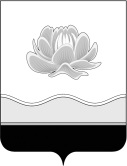 Российская ФедерацияКемеровская область - КузбассМысковский городской округСовет народных депутатов Мысковского городского округа(шестой созыв)Р Е Ш Е Н И Еот 22 июня 2022г. № 43-нО внесении изменений в решение Совета народных депутатов Мысковского городского округа от 20.04.2017 № 26-н «Об утверждении Положения о представлении гражданами, претендующими на замещение должностей муниципальной службы в органах местного самоуправления Мысковского городского округа, и муниципальными служащими сведений о доходах, расходах, об имуществе и обязательствах имущественного характера»ПринятоСоветом народных депутатовМысковского городского округа21 июня 2022 годаВ соответствии с Федеральным законом от 01.04.2022 № 90-ФЗ «О внесении изменений в отдельные законодательные акты Российской Федерации», со статьей 8 Федерального закона от 25.12.2008 № 273-ФЗ «О противодействии коррупции», Федеральным законом от 02.03.2007 № 25-ФЗ «О муниципальной службе в Российской Федерации», Указом Президента Российской Федерации от 18.05.2009 № 559 «О представлении гражданами, претендующими на замещение должностей федеральной муниципальной службы, и федеральными государственными служащими сведений о доходах, об имуществе и обязательствах имущественного характера», руководствуясь статьей 32 Устава Мысковского городского округа, Совет народных депутатов Мысковского городского округа р е ш и л:1. Внести в решение Совета народных депутатов Мысковского городского округа от 20.04.2017 № 26-н «Об утверждении Положения о представлении гражданами, претендующими на замещение должностей муниципальной службы в органах местного самоуправления Мысковского городского округа, и муниципальными служащими сведений о доходах, расходах, об имуществе и обязательствах имущественного характера» (в редакции решения от 22.04.2020 № 26-н) (далее - решение) следующие изменения:1.1. пункт 4 изложить в следующей редакции:«4. Контроль за исполнением настоящего решения возложить на комитет Совета народных депутатов Мысковского городского округа по  развитию местного самоуправления и безопасности, администрацию Мысковского городского округа.»;1.2. в раздел 2 Положения о представлении гражданами, претендующими на замещение должностей муниципальной службы в органах местного самоуправления Мысковского городского округа, и муниципальными служащими сведений о доходах, расходах, об имуществе и обязательствах имущественного характера, утвержденного решением внести, следующие изменения:1.2.1. подпункт 2.4.3 пункта 2.4 изложить в следующей редакции:«2.4.3. Сведения о своих расходах, а также о расходах своих супруги (супруга) и несовершеннолетних детей по каждой сделке по приобретению земельного участка, другого объекта недвижимости, транспортного средства, ценных бумаг (долей участия, паев в уставных (складочных) капиталах организаций), цифровых финансовых активов, цифровой валюты, совершенной им, его супругой (супругом) и (или) несовершеннолетними детьми в течение календарного года, предшествующего году представления сведений, если общая сумма таких сделок превышает общий доход данного лица и его супруги (супруга) за три последних года, предшествующих отчетному периоду, и об источниках получения средств, за счет которых совершены эти сделки.»;1.2.2. дополнить пунктом 2.6.1 следующего содержания:«2.6.1. Сведения о доходах, об имуществе и обязательствах имущественного характера представляются по утвержденной Президентом Российской Федерации форме справки, заполненной с использованием специального программного обеспечения «Справки БК», размещенного на официальном сайте Президента Российской Федерации, ссылка на который также размещается на официальном сайте федеральной государственной информационной системы в области государственной службы в информационно-телекоммуникационной сети «Интернет».»;1.2.3. пункт 2.7 изложить в новой редакции:«2.7. Сведения о доходах, расходах, об имуществе и обязательствах имущественного характера, представленные в соответствии с настоящим Положением гражданином или кандидатом, а также сведения, представляемые муниципальным служащим ежегодно, приобщаются к личному делу муниципального служащего. Указанные сведения также могут храниться в электронном виде.В случае если гражданин или кандидат, представившие в кадровую службу или лицу, ответственному за кадровую работу, справки о своих доходах, расходах, об имуществе и обязательствах имущественного характера, а также справки о доходах, расходах, об имуществе и обязательствах имущественного характера своих супруги (супруга) и несовершеннолетних детей, не были назначены на должность муниципальной службы, такие справки возвращаются указанным лицам по их письменному заявлению вместе с другими документами.».2. Настоящее решение направить главе Мысковского городского округа для подписания и опубликования (обнародования) в установленном порядке.3. Настоящее решение вступает в силу на следующий день после его официального опубликования (обнародования).4. Контроль за исполнением настоящего решения возложить на комитет Совета народных депутатов Мысковского городского округа по развитию местного самоуправления и безопасности, администрацию Мысковского городского округа.Председатель Совета народных депутатов                                               А.М.КульчицкийМысковского городского округа   И.о. Главы Мысковского городского округа                                                 Е.В. Капралов